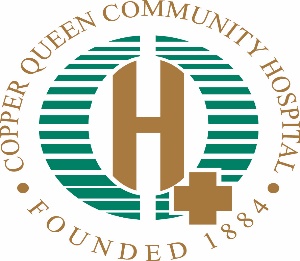 Discharge Instructions for B-12 InjectionMost side effects are likely to happen within the first few minutes to a few hours after your first injection.  Most Mild Symptoms Include:Swelling, Pain or Itchiness at site of InjectionDiarrheaIf these symptoms are persistent or bothersome, please call your Primary Care Provider. Like any Medication there is a risk for an allergic reaction which can include the following:Swelling of your lips, face or throat, wheezingRash including hives, itching or general skin rashShortness of breath or Chest PainIrregular or Fast HeartbeatIf any of these symptoms occur, please go to nearest Emergency Department. Thank you for Choosing Copper Queen Community Hospital for Your Care.